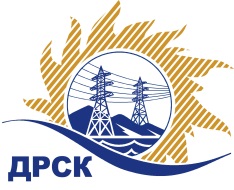 Акционерное Общество«Дальневосточная распределительная сетевая  компания»ПРОТОКОЛ № 581/МКС-ВП по выбору победителя открытого электронного запроса предложений на право заключения договора на поставку  «Шкафы управления, защиты, сигнализации, измерения и контроля»закупка № 2635 раздел 2.1.2.  ГКПЗ 2016   ЕИС № 31603770437Форма голосования членов Закупочной комиссии: очно-заочная.ПРИСУТСТВОВАЛИ: 10 членов постоянно действующей Закупочной комиссии ОАО «ДРСК»  2-го уровня.ВОПРОСЫ, ВЫНОСИМЫЕ НА РАССМОТРЕНИЕ ЗАКУПОЧНОЙ КОМИССИИ: Об утверждении результатов процедуры переторжки.Об итоговой ранжировке заявок.О выборе победителя запроса предложений.РЕШИЛИ:По вопросу № 1Признать процедуру переторжки состоявшейсяУтвердить окончательные цены заявок участниковПо вопросу № 2Утвердить итоговую ранжировку заявокПо вопросу № 31. Планируемая стоимость закупки в соответствии с ГКПЗ: 10 922 010,00 руб. без учета НДС2. Признать победителем запроса предложений на право заключения договора поставки  «Шкафы управления, защиты, сигнализации, измерения и контроля» для нужд АО «ДРСК» участника, занявшего первое место в итоговой ранжировке по степени предпочтительности для заказчика: ООО "НЕВАЭНЕРГОПРОМ" (194100, Россия, г. Санкт - Петербург, пр. Лесной, д. 63, лит. А, оф. 415) на условиях: стоимость предложения 12 508 000,00 руб. (цена без НДС: 10 600 000,00 руб.). Срок завершения поставки: до 30.10.2016. при условии подписания договора поставки и согласования технического задания до 31.07.2016г.  Условия оплаты: в течение 60 календарных дней с даты подписания  акта сдачи-приемки оборудования,  товарной накладной (ТОРГ-12). Гарантийный срок: 36 месяцев с  момента ввода оборудования в эксплуатацию.  Предложение действительно до 30.09.2016г.Победитель  является субъектом МСП.Ответственный секретарь Закупочной комиссии 2 уровня  		                                                                М.Г.ЕлисееваИсп. Чувашова О.В.(416-2) 397-242г.  Благовещенск« 21» июля 2016№п/пНаименование Участника закупки и его адресОбщая цена заявки до переторжки, руб. без НДСОбщая цена заявки после переторжки, руб. без НДС1.ООО "НЕВАЭНЕРГОПРОМ" (194100, Россия, г. Санкт - Петербург, пр. Лесной, д. 63, лит. А, оф. 415)
10 697 000,00
10 600 000,002.ООО "РА-ЭЛЕКТРО" (123181, Россия, г. Москва, Неманский пр-д, д. 4, корп. 2, оф. 26)10 750 000,0010 650 000,00 3.ООО "ИЦ "Энергия" (153022, Россия, Ивановская область, г. Иваново, ул. Богдана Хмельницкого, д.44, корп.2, оф. 2)10 900 000,00Заявка не поступилаМесто в итоговой ранжировкеНаименование и адрес участникаЦена заявки до переторжки, руб. без НДС Окончательная цена заявки, руб. без НДС 1 местоООО "НЕВАЭНЕРГОПРОМ" (194100, Россия, г. Санкт - Петербург, пр. Лесной, д. 63, лит. А, оф. 415)
10 697 000,00
10 600 000,002 местоООО "РА-ЭЛЕКТРО" (123181, Россия, г. Москва, Неманский пр-д, д. 4, корп. 2, оф. 26)10 750 000,0010 650 000,003 местоООО "ИЦ "Энергия" (153022, Россия, Ивановская область, г. Иваново, ул. Богдана Хмельницкого, д.44, корп.2, оф. 2)10 900 000,0010 900 000,00